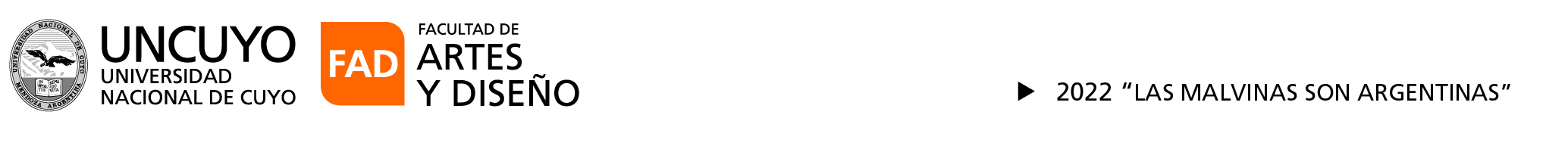 Ref. Expediente CUDAP-CUY N° 7791/2021 Concurso CEREP (COV) - Efectivo, cargo Ayudante de Primera (S),  asignatura: “Métodos de Diseño” Carrera de Diseño -FADACTA CIERRE DE INSCRIPTOSEn el día de la fecha se re realiza el acta de cierre de inscriptos del concurso de referencia-Se reciben las siguientes  postulaciones:-------------------------------------------------------------------MARTÍN, María Belén. -----------------------------------------------------------------------------------------Cada una de las postulaciones son agregadas al expediente electrónico correspondiente.--Sirva de atenta nota.------------------------------------------------------------------------------------------------MESA DE ENTRADAS, 28 abril del 2022.-------------------------------------------------------------------------------